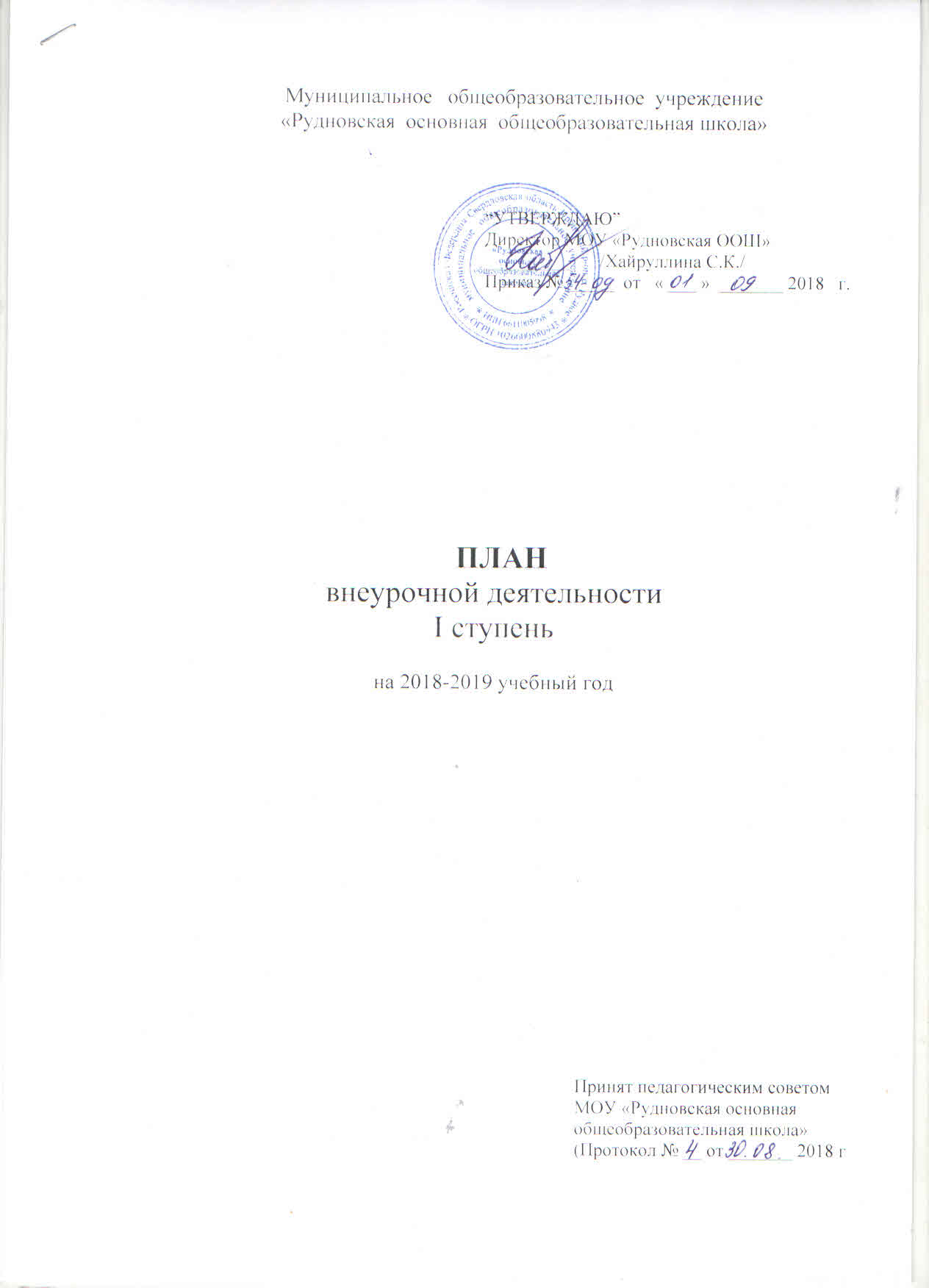 Пояснительная запискаНормативным основанием для формирования плана внеурочной деятельности являются следующие нормативно-правовые документы: Федеральный закон от  № 273-ФЗ «Об образовании в Российской Федерации» (с изменениями и дополнениями);Приказ Министерства образования и науки Российской Федерации от  №373 «Об утверждении и введении в действие федерального государственного образовательного стандарта начального общего образования» (с изменениями  №124, от  г. №2357, от  №1060, от  N 1643, от  N 507, от  N 1576);Санитарно-эпидемиологические правила и нормативы (СанПиН 2.4.2.2821-10)  «Санитарно-эпидемиологические требования к условиям и организации обучения в общеобразовательных учреждениях» от  № 189, зарегистрированные в Минюсте России  (с изменениями №1 от  N 85, №2 от  N 72, №3 от  N 81).Устав  муниципального  общеобразовательного учреждения «Рудновская основная общеобразовательная школа», утвержденный постановлением Главы Ирбитского муниципального образования от  года № 285-ПА.Внеурочная деятельность – это все виды деятельности школьника (кроме учебной), в которых возможно и целесообразно решение задач их воспитания и социализации; это форма творческого целенаправленного взаимодействия ученика, учителя и других субъектов воспитательно-образовательного процесса по созданию условий для освоения обучающимися социально-культурных ценностей общества.Внеурочная деятельность тесно связана с основным образованием и является неотъемлемой частью системы обучения в начальной школе. План внеурочной деятельности является организационным механизмом реализации основной образовательной программы начального общего образования.  План внеурочной деятельности обеспечивает учет индивидуальных особенностей и потребностей обучающихся через организацию внеурочной деятельности.Внеурочная деятельность осуществляется во второй половине дня. Содержание внеурочной деятельности сформировано с учетом запросов обучающихся и их родителей (законных представителей), учитывает особенности, образовательные потребности и интересы обучающихся и организуется по направлениям развития личности: План внеурочной деятельности МОУ «Рудновская ООШ» определяет состав и структуру направлений, формы организации, объём внеурочной деятельности для обучающихся при получении начального общего образования (до 1350 часов за четыре года обучения) с учётом интересов обучающихся и возможностей школы.План внеурочной деятельности ежегодно принимается на педагогическом совете и утверждается директором школы.План внеурочной деятельностиНаправления внеурочной деятельности:Формы внеурочной деятельности, решающие проблему приобретения учащимися социальных знаний Спортивно-оздоровительное1.Беседы о ЗОЖ, участие в оздоровительных процедурах 2.Школьные спортивные турниры и оздоровительные акцииДуховно-нравственное1.Этическая беседа2.Занятия гражданско-патриотической направленностиСоциальное1.Досугово-развлекательные акции школьников в окружающем школу социуме (благотворительные концерты, гастроли школьной самодеятельности и т.д.) 2.Художественные акции школьников в окружающем школу социуме 3.Социальная проба (инициативное участие ребёнка в социальном деле, акции, организованной взрослым) 4.КТД (коллективно-творческое дело) 5.Социально-образовательный проект6.Занятия по конструированию, кружки технического творчества, домашних ремёсел 7.Трудовые десанты, сюжетно-ролевые   продуктивные игры, детская производственная бригада под руководством взрослого 8.Спортивные и оздоровительные акции школьников в окружающем школу социуме9. Игра с ролевым и деловым  акцентом10. Социально-моделирующая играОбщеинтеллектуальное1.Познавательные беседы, предметные факультативы, олимпиады2.Дидактический театр, общественный смотр знаний, интеллектуальный клуб «Что? Где? Когда?»3. Детские исследовательские проекты, внешкольные акции познавательной направленности (конференции учащихся, интеллектуальные марафоны и т. п.), 4.Образовательная экскурсия, туристическая поездка, Туристский поход, краеведческий клуб5 Викторины, познавательные игры, познавательные беседы.Общекультурное1.Культпоходы в театры, музеи, концертные залы, галерею 2.Концерты, инсценировки, праздничные «огоньки» на уровне класса и школы 3.Занятия объединений художественного творчества 4.Художественные выставки, фестивали искусств, спектакли в классе, школеНаправление внеурочной деятельностиФормы внеурочной деятельностиКол-во часовКол-во часовКол-во часовКол-во часовНаправление внеурочной деятельностиФормы внеурочной деятельностиКлассКлассКлассВсегоНаправление внеурочной деятельностиФормы внеурочной деятельности1-234ВсегоСпортивно-оздоровительноеКурс «Здоровье-это здорово!»1113Спортивно-оздоровительноеКурс «Мир безопасности»1113Спортивно-оздоровительноеКлассные часы и беседы о ЗОЖ.   День Здоровья Осенний кросс Школьный этап  «Лыжни России»1113Духовно-нравственноеКурс «Мы патриоты Родины»»1113Духовно-нравственноеЭкскурсии в пожарную частьКл.часы:«Огонь ошибок не прощает» «Движение пешеходов по улицам и дорогам» «Страх и паника при ЧС и их преодоление» Классные часы, посвященные ВОВ.Кл.час «Законы, нормы и правила школьной жизни»   Кл час, посвященный детям, погибшим в Беслане Кл.час « Берегите птиц» День космонавтики.Общешкольные мероприятия: праздник осени Новый год, 8 марта День матери 23 февраля День святого ВалентинаБеседы:«Учись учиться» «Береги здоровье смолоду»«Все мы разные, но все мы равные» «С детства дружбой дорожи»«Хочу и надо- трудный выбор» «Профессии моих родителей «Моя родословная» «Я и мое имя» «Название моего поселка»«Моя   любимая книга»1113ОбщеинтеллектуальноеКурс «Гимнастика для ума»0,50,50,51,5ОбщеинтеллектуальноеКурс «Почемучки»Викторина «Самый умный» Игра « Обо всем на свете» Участие в олимпиадах Экскурсии. Решение ситуативных задач «Оскорбительное слово». Экскурсия по селу. Занятие-практикум «Как мы ведем себя на улице?»Занятие-размышление «Осень жизни. Пожилые люди»Игровое занятие «Как поделить печенье?» Тренинг «Успешное общение»1113ОбщекультурноеКурс «Страницы русской культуры»1113ОбщекультурноеЭкологическая акция                    «Сделаем наш школьный двор чище!», Кл.час ко Дню учителя, изготовление подарков. Театрализованное представление «Театр вежливых ребят»;Творческое занятие «Я в различных жизненных ролях».Конкурс «Пишите письма».Тренинг «Раздели печаль и радость другого».Беседа «Интернет  и Этикет»Конкурс  рисунков «Мир, в котором я живу”Оформление фотогазеты «Я и мой родное село1113СоциальноеКурс «Путешествие по стране Этикета»0,50,50,51,5Социальное«Добро – есть жизнь!»Акция «Милосердие».  День пожилых людей. КонцертКлассный час "Символика России"."Будем знакомы, будем друзьями" (день рождения класса)Акции помощи ветеранам, пожилым людям, детям из приютаКонкурсная программа "Твои права".Конкурсы чтецов, сочинений, рисунков на темы: "Моя Россия", "Моя малая Родина, мой край и мой поселок", "Адрес детства "Тематические классные часы, посвященные истории рода и семьи: "Откуда начинается мой род",. "Летопись моей семьи"1113 Не более  в неделю Не более  в неделю10101030